ПОСТАНОВЛЕНИЕот « 19 » ____11______2020г. № 441                                                      а. Кошехабль	Об утверждении Порядка согласования и утверждения уставов создаваемых (действующих) районных (юртовых) казачьих обществ на территории МО «Кошехабльский район»         В соответствии с Указом Президента российской Федерации от 15 июня 1992 года № 32 «О мерах по реализации Закона Российской Федерации «О реабилитации репрессированных народов» в отношении казачества», Федеральным законом от 05 декабря 2005 года № 154-ФЗ «О государственной службе российского казачества», приказом ФАДН России от 0.04.2020 № 45 «Об утверждении Типового положения о согласовании и утверждении уставов казачьих обществ» и Уставом муниципального образования «Кошехабльский район» ПОСТАНОВЛЯЮ:	1. Утвердить Порядок согласования и утверждения уставов создаваемых (действующих) районных (юртовых) казачьих обществ на территории МО «Кошехабльский район» (Приложение).          2.  Контроль за исполнением настоящего постановления возложить на заместителя главы администрации, управляющего делами	3. Опубликовать настоящее постановление в газете «Кошехабльские вести» и разместить на официальном сайте администрации МО «Кошехабльский район» в сети «Интернет».          3.  Настоящее постановление вступает в с момента его подписания.Приложение кпостановлению администрацииМО «Кошехабльский район»от _______2020 г.  № ____ПОРЯДОК СОГЛАСОВАНИЯ И УТВЕРЖДЕНИЯУСТАВОВ СОЗДАВАЕМЫХ  (ДЕЙСТВУЮЩИХ)  РАЙОННЫХ  (ЮРТОВЫХ) КАЗАЧЬИХ ОБЩЕСТВ НА ТЕРРИТОРИИ МО «КОШЕХАБЛЬСКИЙ РАЙОН»1. ОБЩИЕ ПОЛОЖЕНИЯ1. Настоящий Порядок согласования и утверждения уставов создаваемых (действующих) районных (юртовых) казачьих обществ (далее - Порядок) регулирует отношения, возникающие в связи с согласованием и утверждением уставов создаваемых (действующих) районных (юртовых) казачьих обществ на территории МО «Кошехабльский  район».2. Настоящий Порядок разработан в соответствии с Указом Президента Российской Федерации от 15 июня 1992 года № 632 «О мерах по реализации Закона Российской Федерации «О реабилитации репрессированных народов» в отношении казачества», Федеральным законом от 05 декабря 2005 года 
№ 154-ФЗ «О государственной службе российского казачества», приказом ФАДН России от 06.04.2020 года  № 45 «Об утверждении Типового положения о согласовании и утверждении уставов казачьих обществ».3. Согласование и утверждение уставов создаваемых (действующих) районных (юртовых) казачьих обществ (далее по тексту Устав) осуществляется главой МО «Кошехабльского района» в соответствии с настоящим Порядком.4. Ответственным за рассмотрение представлений и документов, представленных для согласования и утверждения Устава, а также подготовку принятых по ним решений является начальник отдела по взаимодействию с органами местного самоуправления, средствами массовой информации и работе с обращениями граждан администрации МО «Кошехабльский район» курирующий отношения в сфере казачества.5.  Прием представлений и документов, указанных в пунктах 11, 12, 24, 25 настоящего Порядка, осуществляется в общем отделе администрации МО «Кошехабльский  район»:  понедельник - четверг - с 9.00 до 18.00,  пятница - с 9.00 до 17.00, перерыв - с 13.00 до 13.48.Выходные дни: суббота, воскресенье.6. Консультации по вопросам предоставления информации о принятии и рассмотрении представлений о согласовании и утверждении уставов казачьих обществ, указанных в пунктах 11, 12, 23, 24 настоящего Порядка, осуществляются начальником отдела по делам ГО и ЧС, руководителем аппарата АТК администрации МО «Кошехабльский  район» ответственным за рассмотрение таких представлений, в кабинете № 44, график работы: понедельник - четверг - с 9.00 до 18.00, пятница - с 9.00 до 17.00, перерыв - с 13.00 до 13.48.Выходные дни: суббота, воскресенье.7.  Настоящий Порядок размещен на информационных стендах администрации МО «Кошехабльский  район», а также на официальном сайте администрации МО «Кошехабльский район».8. Администрация МО «Кошехабльский  район» осуществляет информирование заявителей по следующим вопросам:о месте нахождении и графике работы администрации «Кошехабльский район»;о порядке и условиях согласования и утверждения создаваемых (действующих) уставов казачьих обществ;о результатах рассмотрения представлений о согласовании и утверждении создаваемых (действующих) уставов казачьих обществ.Информация по указанным вопросам предоставляется в устной форме 
(с использованием средств телефонной связи или в случае личного обращения заявителя), в электронной форме на официальном сайте администрации «Кошехабльский  район».Вышеуказанная информация с использованием средств телефонной связи и в электронной форме предоставляется только заявителю (представителю заявителя), назвавшему (указавшему) регистрационный номер и дату регистрации представления о согласовании или утверждении устава казачьего общества.9. Администрация МО «Кошехабльский район» расположена по адресу: Кошехабльский  район, а.Кошехабль, ул. Дружбы Народов,  58, телефон для справок: 8 (87770) 9-28-00.2. СОГЛАСОВАНИЕ УСТАВА СОЗДАВАЕМЫХ  (ДЕЙСТВУЮЩИХ)  РАЙОННЫХ  (ЮРТОВЫХ) КАЗАЧЬИХ ОБЩЕСТВ	10. Согласование уставов казачьих обществ осуществляется после:- принятия учредительным собранием (кругом, сбором) решения об учреждении казачьего общества;- принятия высшим органом управления казачьего общества решения об утверждении устава этого казачьего общества. 	11. Для согласования устава действующего районного (юртового) казачьего общества  в течение 14 календарных дней со дня принятия высшим органом управления казачьего общества решения об утверждении устава  данного казачьего общества  атаман этого казачьего общества направляет атаману окружного (отдельского)  казачьего общества представление о согласовании устава казачьего общества.	К представлению прилагаются:	а) копии документов, подтверждающих соблюдение требований к порядку созыва и проведения заседания высшего органа управления казачьего общества, установленных главами 4 и 9.1 Гражданского кодекса Российской Федерации и иными федеральными законами в сфере деятельности некоммерческих организаций, а также уставом казачьего общества;	б) копия протокола заседания высшего органа управления казачьего общества, содержащего решение об утверждении устава этого казачьего общества;	в)  устав казачьего общества в новой редакции;	12. Для согласования устава создаваемого казачьего общества лицо, уполномоченное учредительным собранием (кругом, сбором) создаваемого казачьего общества (далее - уполномоченное лицо), в течение 14 календарных дней со дня принятия учредительным собранием (кругом, сбором) решения об учреждении казачьего общества направляет атаману окружного (отдельского) казачьего общества, представление о согласовании устава казачьего общества. 	К представлению прилагаются:	а) копии документов, подтверждающих соблюдение требований к порядку созыва и проведения заседания учредительного собрания (круга, сбора) казачьего общества, установленных главами 4 и 9.1 Гражданского кодекса Российской Федерации и иными федеральными законами в сфере деятельности некоммерческих организаций;	б) копия протокола учредительного собрания (круга, сбора), содержащего решение об утверждении устава казачьего общества;	в) устав казачьего общества;13. В случае если устав казачьего общества подлежит согласованию с атаманом иного казачьего общества, устав казачьего общества направляется для согласования указанному атаману до направления атаману окружного (отдельского) казачьего общества.	14. Указанные в пунктах 11 и 12 настоящего Порядка копии документов должны быть заверены подписью атамана казачьего общества либо уполномоченного лица. Документы (их копии), содержащие более одного листа, должны быть прошиты, пронумерованы и заверены подписью атамана казачьего общества либо уполномоченного лица на обороте последнего листа в месте, предназначенном для прошивки.	15. Рассмотрение представленных для согласования устава казачьего общества документов и принятие по ним решения производится атаманом окружного (отдельского) казачьего общества в течение 14 календарных дней со дня поступления указанных документов.	16. По истечении срока, установленного пунктом 15 настоящего порядка, принимается решение о согласовании либо об отказе в согласовании устава казачьего общества. О принятом решении атаман окружного (отдельского) казачьего общества информирует атамана казачьего общества либо уполномоченное лицо в письменной форме.	17. В случае принятия решения об отказе в согласовании устава казачьего общества в уведомлении указываются основания, послужившие причиной для принятия указанного решения.	18. Согласование устава казачьего общества оформляется письмом, подписанным непосредственно атаманом окружного (отдельского) казачьего общества.	19. Основаниями для отказа в согласовании устава действующего казачьего общества являются:	а) несоблюдение требований к порядку созыва и проведения заседания высшего органа управления казачьего общества, установленных главами 4 и 9.1 Гражданского кодекса Российской Федерации и иными федеральными законами в сфере деятельности некоммерческих организаций, а также уставом казачьего общества;	б) непредставление или представление неполного комплекта документов, предусмотренных пунктом 11 настоящего Порядка, несоблюдение требований к их оформлению, порядку и сроку представления;	в) наличие в представленных документах недостоверных или неполных сведений.	20. Основаниями для отказа в согласовании устава создаваемого казачьего общества являются:	а) несоблюдение требований к порядку созыва и проведения заседания учредительного собрания (круга, сбора) казачьего общества, установленных главами 4 и 9.1 Гражданского кодекса Российской Федерации и иными федеральными законами в сфере деятельности некоммерческих организаций;	б) непредставление или представление неполного комплекта документов, предусмотренных пунктом 12 настоящего Порядка, несоблюдение требований к их оформлению, порядку и сроку представления;	в) наличие в представленных документах недостоверных или неполных сведений.	21. Отказ в согласовании устава казачьего общества не является препятствием для повторного направления атаману окружного (отдельского) казачьего общества представления о согласовании устава казачьего общества и документов, предусмотренных пунктами 11 и 12 настоящего Порядка, при условии устранения оснований, послуживших причиной для принятия указанного решения.	Повторное представление о согласовании устава казачьего общества и документов, предусмотренных пунктами 11 и 12 настоящего Порядка, и принятие по этому представлению решения осуществляются в порядке, предусмотренном пунктами 14-20 настоящего Порядка.	Предельное количество повторных направлений представления о согласовании устава казачьего общества и документов, предусмотренных пунктами 11 и 12 настоящего Порядка, не ограничено.3. УТВЕРЖДЕНИЕ УСТАВОВ СОЗДАВАЕМЫХ  (ДЕЙСТВУЮЩИХ)  РАЙОННЫХ  (ЮРТОВЫХ) КАЗАЧЬИХ ОБЩЕСТВ	22. Утверждению главой МО «Кошехабльский район» подлежат Уставы создаваемых (действующих) районных (юртовых) казачьих обществ на территории МО «Кошехабльский район»	23. Утверждение уставов казачьих обществ, указанных в п. 22 настоящего Порядка осуществляется после их согласования с атаман окружного (отдельского) казачьего общества, на чьей территории создаются (действуют) названные казачьи общества).	24. Для утверждения устава действующего казачьего общества атаман этого казачьего общества в течение 5 календарных дней со дня получения согласованного устава казачьего общества направляет главе МО «Кошехабльский район  представление об утверждении устава казачьего общества. 
         К представлению прилагаются:	а) копии документов, подтверждающих соблюдение требований к порядку созыва и проведения заседания высшего органа управления казачьего общества, установленных главами 4 и 9.1 Гражданского кодекса Российской Федерации и иными федеральными законами в сфере деятельности некоммерческих организаций, а также уставом казачьего общества;	б) копия протокола заседания высшего органа управления казачьего общества, содержащего решение об утверждении устава этого казачьего общества;	в) копии писем о согласовании устава казачьего общества должностными лицами, названными в пункте 22  настоящего Порядка;	г) устав казачьего общества на бумажном носителе и в электронном виде.	25. Для утверждения устава создаваемого казачьего общества уполномоченное лицо в течение 5 календарных дней со дня получения согласованного устава казачьего общества направляет главе  МО «Кошехабльский район» представление об утверждении устава казачьего общества. К представлению прилагаются:	а) копии документов, подтверждающих соблюдение требований к порядку созыва и проведения заседания учредительного собрания (круга, сбора) казачьего общества, установленных Гражданским кодексом Российской Федерации и иными федеральными законами в сфере деятельности некоммерческих организаций;	б) копия протокола учредительного собрания (круга, сбора), содержащего решение об утверждении устава казачьего общества;	в) копии писем о согласовании устава казачьего общества должностными лицами, названными в пункте 24  настоящего Порядка;	г) устав казачьего общества на бумажном носителе и в электронном виде.	26. Указанные в пунктах 25 и 26 настоящего Порядка копии документов должны быть заверены подписью атамана казачьего общества либо уполномоченного лица. Документы (их копии), за исключением документов в электронном виде, содержащие более одного листа, должны быть прошиты, пронумерованы и заверены подписью атамана казачьего общества либо уполномоченного лица на обороте последнего листа на месте прошивки.	27. Рассмотрение представленных для утверждения устава казачьего общества документов и принятие по ним решения производится главой МО «Кошехабльский район»  в течение 30 календарных дней со дня поступления указанных документов.	28. По истечении срока, указанного в пункте 27 настоящего Порядка, принимается решение об утверждении либо об отказе в утверждении устава казачьего общества. О принятом решении глава МО «Кошехабльский район» уведомляет атамана казачьего общества либо уполномоченное лицо в письменной форме.	29. В случае принятия решения об отказе в утверждении устава казачьего общества в уведомлении указываются основания, послужившие причиной для принятия указанного решения.	30. Утверждение устава казачьего общества оформляется постановлением администрации МО «Кошехабльский  район». Копия постановления администрации МО «Кошехабльский район» об утверждении устава казачьего общества направляется атаману казачьего общества либо уполномоченному лицу одновременно с уведомлением, указанным в пункте 28 настоящего Порядка.	31. На титульном листе утверждаемого устава казачьего общества рекомендуется указывать:	слово УСТАВ (прописными буквами) и полное наименование казачьего общества;	год принятия учредительным собранием (кругом, сбором) решения об учреждении казачьего общества - для создаваемого казачьего общества, либо год принятия высшим органом управления казачьего общества решения об утверждении устава этого казачьего общества в утверждаемой редакции - для действующего казачьего общества (печатается выше границы нижнего поля страницы и выравнивается по центру);	гриф утверждения, состоящий из слова УТВЕРЖДЕНО (без кавычек и прописными буквами) и реквизитов правового акта, которым утверждается устав казачьего общества (располагается в правом верхнем углу титульного листа устава казачьего общества);	гриф согласования, состоящий из слова СОГЛАСОВАНО (без кавычек и прописными буквами), наименования должности, инициалов и фамилии лица, согласовавшего устав казачьего общества, реквизитов письма о согласовании устава казачьего общества (располагается в правом верхнем углу титульного листа устава казачьего общества под грифом утверждения.	Рекомендуемый образец титульного листа устава казачьего общества приведен в приложении к настоящему Порядку.	32. Основаниями для отказа в утверждении устава действующего казачьего общества являются:	а) несоблюдение требований к порядку созыва и проведения заседания высшего органа управления казачьего общества, установленных Гражданским кодексом Российской Федерации и иными федеральными законами в сфере деятельности некоммерческих организаций, а также уставом казачьего общества;	б) непредставление или представление неполного комплекта документов, предусмотренных пунктом 24 настоящего Порядка, несоблюдение требований к их оформлению, порядку и сроку представления;	в) наличие в представленных документах недостоверных или неполных сведений.	33. Основаниями для отказа в утверждении устава создаваемого казачьего общества являются:	а) несоблюдение требований к порядку созыва и проведения заседания учредительного собрания (круга, сбора) казачьего общества, установленных Гражданским кодексом Российской Федерации и иными федеральными законами в сфере деятельности некоммерческих организаций;	б) непредставление или представление неполного комплекта документов, предусмотренных пунктом 24 настоящего Порядка, несоблюдение требований к их оформлению, порядку и сроку представления;	в) наличия в представленных документах недостоверных или неполных сведений.	33. Отказ в утверждении устава казачьего общества не является препятствием для повторного направления главе МО «Кошехабльский район» представления об утверждении устава казачьего общества и документов, предусмотренных пунктами 24 и 25 настоящего Порядка, при условии устранения оснований, послуживших причиной для принятия указанного решения.	Повторное представление об утверждении устава казачьего общества и документов, предусмотренных пунктами 24 и 25 настоящего Порядка, и принятие по этому представлению решения осуществляются в соответствии с пунктами 25 - 33 настоящего порядка.	Предельное количество повторных направлений представления об утверждении устава казачьего общества и документов, предусмотренных пунктами 24 и 25 настоящего порядка, не ограничено.Заместитель главы администрации                                                      Р.Ч.ХасановМО «Кошехабльский район»,				управляющий делами					                        Приложениек Порядку согласования и утверждения уставов создаваемых (действующих) районных (юртовых) 	                                                                    казачьих обществ на территории МО «Кошехабльский  районОБРАЗЕЦ
ТИТУЛЬНОГО ЛИСТА УСТАВОВ СОЗДАВАЕМЫХ  (ДЕЙСТВУЮЩИХ)  РАЙОННЫХ  (ЮРТОВЫХ) КАЗАЧЬИХ ОБЩЕСТВНА ТЕРРИТОРИИ МО «КОШЕХАБЛЬСКИЙ РАЙОН»Заместитель главы администрации                                                      Р.Ч.ХасановМО «Кошехабльский район»,				управляющий делами					                        yf.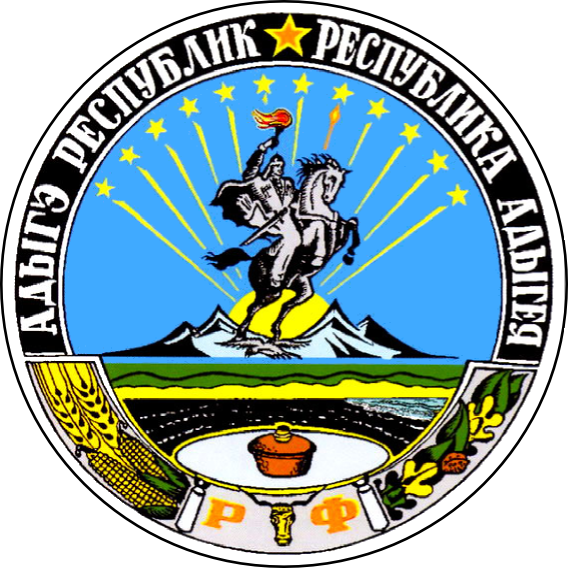 РЕСПУБЛИКА АДЫГЕЯАДМИНИСТРАЦИЯ Муниципального образования «КОШЕХАБЛЬСКИЙ РАЙОН»АДЫГЭ РЕСПУБЛИКМУНИЦИПАЛЬНЭ ОБРАЗОВАНИЕУ «КОЩХЬАБЛЭ РАЙОНЫМ» ИАДМИНИСТРАЦИЕГлава администрацииМО «Кошехабльский район»                                    З.А. ХамирзовУТВЕРЖДЕН_____________________________________(наименование должности)________________________________
(ФИО)письмо от _______________ №_____СОГЛАСОВАН______________________________(наименование должности)______________________________
(ФИО)письмо от _______________ №_____УСТАВУСТАВ(полное наименование казачьего общества)(полное наименование казачьего общества)20__ год20__ год